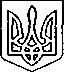 Щасливцевська  сільська  радаВиконавчий  комітетРІШЕННЯ29.10.2020 р.				 № 158Про перенесення розгляду заяви щодоНадання згоди на розробку схеми благоустроюРозглянувши заяву суб’єкта підприємницької діяльності щодо надання дозволу на розробку схем благоустрою та надані документи, керуючись Законом України «Про регулювання містобудівної діяльності», ст.31 Закону України «Про місцеве самоврядування в Україні», виконком Щасливцевської сільської радиВИРІШИВ: 1. Перенести розгляд на наступне чергове засідання виконавчого комітету заяви щодо погодження схеми об’єктів благоустрою:1.1. гр. *** на територію прилеглу до земельної ділянки за адресою: вул. Азовська, ***, в с. Генічеська Гірка Генічеського району Херсонської області для більш детального вивчення даного питання.2. Контроль за виконанням рішення покласти на в. о. начальника відділу містобудування та архітектури – головного архітектора виконавчого комітету Щасливцевської сільської ради Борідко М.В.Сільський  голова                                                                   Віктор ПЛОХУШКО